АДМИНИСТРАЦИЯ  ВЕСЬЕГОНСКОГО  РАЙОНАТВЕРСКОЙ  ОБЛАСТИПОСТАНОВЛЕНИЕг. Весьегонск 25.12.2015                                                                                                                           № 524В соответствии с Федеральным законом от 27.07.2010 № 210-ФЗ «Об организации предоставления государственных и муниципальных услуг»п о с т а н о в л я ю:Утвердить административный регламент предоставления муниципальной услуги «Присвоение, изменение и аннулирование адресов на территории Весьегонского района Тверской области» (далее – административный регламент) (прилагается).2. Внедрить административный регламент в срок до 31 декабря 2015 года.3. Заведующему отделом  имущественных отношений и градостроительства администрации Весьегонского района Соловьеву А.Н. привести должностные инструкции работников отдела, участвующих в предоставлении муниципальной услуги, в соответствие с административным регламентом в течение десяти дней со дня издания настоящего постановления.4. Разместить административный регламент на сайте муниципального образования Тверской области «Весьегонский район» в информационно-телекоммуникационной сети Интернет.5. Настоящее постановление вступает в силу со дня его принятия и подлежит официальному опубликованию в газете «Весьегонская жизнь»7. Контроль за выполнением настоящего постановления оставляю за собой.И.о. главы администрации района                                                  А.А.Тихонов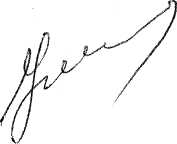 Утвержден:постановлением администрации                                                                                                Весьегонского района                                                                                                                  от 25.12.2015 № 524   Административный регламентпредоставления муниципальной услуги«Присвоение, изменение и аннулирование адресов на территории Весьегонского района Тверской области»Раздел I. Общие положенияПодраздел 1. Предмет регулирования административного регламента1.Административный регламент предоставления отделом имущественных отношений и градостроительства администрации Весьегонского района Тверской области муниципальной услуги «Присвоение, изменение и аннулирование адресов на территории Весьегонского района Тверской области» (далее – административный регламент) разработан в целях повышения качества предоставления и доступности результатов муниципальной услуги «Присвоение, изменение и аннулирование адресов на территории Весьегонского района Тверской области» (далее – муниципальная услуга), создания комфортных условий для участников отношений, возникающих при предоставлении муниципальной услуги, и определяет сроки и последовательность действий (административных процедур) при осуществлении полномочий по предоставлению муниципальной услуги. Подраздел 2. Круг заявителей2. Заявителями на предоставление муниципальной услуги (получателями муниципальной услуги) являются  физические и юридические лица, индивидуальные предприниматели, являющиеся собственниками объекта адресации, либо лица, обладающие одним из следующих вещных прав на объект адресации:- право хозяйственного ведения;- право оперативного управления;- право пожизненно наследуемого владения;- право постоянного (бессрочного) пользования.3. С заявлением вправе обратиться представители заявителя, действующие в силу полномочий, основанных на оформленной в установленном законодательством Российской Федерации порядке доверенности, на указании федерального закона либо на акте уполномоченного на то государственного органа или органа местного самоуправления (далее — представитель заявителя).Подраздел 3. Требования к порядку информированияо предоставлении муниципальной услуги4. Структурным подразделением администрации Весьегонского района Тверской области, непосредственно предоставляющим муниципальную услугу, является отдел имущественных отношений и градостроительства администрации Весьегонского района (далее – Отдел).5. Должностным лицом, ответственным за предоставление муниципальной услуги    является специалист Отдела (далее – должностное лицо).              Местонахождение Отдела: Тверская область, Весьегонский район, г. Весьегонск, ул.Коммунистическая, д. 16.Номер телефона Отдела: 2-14-42.Приемные дни должностного лица:  понедельник - пятница с 8:00 до 17:00, перерыв на обед с 12:00 до 13:00. В предпраздничные дни продолжительность рабочего времени сокращается на 1 час.При изменении местонахождения и номера телефона, приемных дней должностного лица, информация об этом размещается на информационных стендах, расположенных в администрации Весьегонского района Тверской области, а также на официальном сайте муниципального образования «Весьегонский район».6. Порядок получения информации заявителями по вопросам предоставления муниципальной услуги:Для получения заявителями информации по вопросам предоставления муниципальной услуги, ходе предоставления муниципальной услуги, в том числе с использованием порталов государственных и муниципальных услуг, заинтересованные лица вправе обращаться по телефонам, почтовому адресу, адресу электронной почты, указанным в пункте 5 раздела I настоящего административного регламента и Приложении  1 к настоящему административному регламенту:- в устной форме лично или по телефону должностного лица;- в письменной форме почтой в адрес Отдела; - в письменной форме по адресу электронной почты Отдела.- в письменной форме по адресу электронной почты администрации Весьегонского района Тверской области.Должностное лицо осуществляет информирование заявителей по следующим направлениям:- о местонахождении Отдела, графике его работы, справочных телефонах, адресах официальных сайтов, адресах электронной почты;- о требованиях правовых актов, регулирующих предоставление муниципальной  услуги;- о перечне документов, которые должны быть представлены заявителем для получения муниципальной услуги;- о сроках предоставления муниципальной услуги;- об основаниях для отказа в предоставлении муниципальной услуги;- о порядке получения информации заинтересованными лицами по вопросам предоставления муниципальной услуги, в том числе о ходе предоставления муниципальной услуги;- о порядке, форме и месте размещения указанной в настоящем пункте информации.Основными требованиями к консультации заявителей являются: достоверность предоставляемой информации, четкость в изложении информации, полнота информирования, наглядность форм предоставляемой информации, удобство и доступность получения информации, оперативность предоставления информации. 7. Порядок, форма и место размещения информации о предоставлении муниципальной услуги.На информационных стендах в месте предоставления муниципальной услуги, а также в сети Интернет на официальном сайте муниципального образования Тверской области  «Весьегонский район» размещаются следующие информационные материалы:- адрес электронной почты, номер телефона и факса, график работы Отдела;- график личного приема заведующего Отделом, специалистов, ответственных за предоставление муниципальной услуги;- номер кабинета, в котором предоставляется муниципальная услуга, фамилии, имена, отчества и должности специалистов, ответственных за предоставление муниципальной услуги;- сведения о предоставляемой муниципальной услуге;- перечень документов, которые заявитель должен представить для предоставления  муниципальной услуги;- образцы заполнения документов;- перечень оснований для отказа в приеме документов, приостановления и отказа в предоставлении муниципальной услуги;- извлечения из административного регламента, регламентирующие предоставление муниципальной услуги, в том числе стандарт предоставления муниципальной услуги, порядок, состав, последовательность и сроки выполнения административных процедур (действий), требования к порядку их выполнения, в том числе особенности выполнения административных процедур (действий) в электронной форме.При изменении условий и порядка предоставления муниципальной услуги, информация об изменениях должна быть выделена цветом и пометкой «ВАЖНО».Текст материалов, размещаемых на стендах, должен быть напечатан удобным для чтения шрифтом, основные моменты и наиболее важные места - выделены.Информационный стенд, содержащий информацию о процедуре предоставления муниципальной услуги, размещается в холле администрации Весьегонского района. На официальном сайте муниципального образования Тверской области «Весьегонский район» информация размещается в разделе, предусмотренном для размещения информации о муниципальных услугах.Информация о наличии сведений о предоставлении муниципальной услуги в федеральных и региональных государственных информационных системах размещается на официальном сайте муниципального образования Тверской области «Весьегонский район». 
Раздел II. Стандарт предоставления муниципальной услугиПодраздел 1. Наименование муниципальной услуги8. Наименование муниципальной услуги: «Присвоение, изменение и аннулирование адресов на территории Весьегонского района Тверской области».Подраздел 2. Наименование исполнителя муниципальных услуг9. Муниципальная услуга предоставляется Отделом, информация о котором содержится в приложении 1 к настоящему административному регламенту. За получением муниципальной услуги заявитель вправе обратиться непосредственно в Отдел, либо через многофункциональный центр предоставления государственных и муниципальных услуг.10. Для предоставления муниципальной услуги не требуется обращение в иные структурные подразделения администрации Весьегонского района, органы государственной власти, органы местного самоуправления и организации.11. Должностные лица не вправе требовать от заявителя осуществления действий, в том числе согласований, необходимых для получения муниципальной услуги и связанных с обращением в иные государственные органы и организации, за исключением получения услуг, являющихся необходимыми и обязательными для предоставления муниципальной услуги.Подраздел 3. Описание результата предоставления муниципальной услуги12. Результатом предоставления муниципальной услуги является: а) постановление администрации Весьегонского района о присвоении объекту адресации адреса или  аннулировании его адреса;б) постановление администрации Весьегонского района об отказе в присвоении или аннулировании адреса объекту недвижимости.Подраздел 4. Срок предоставления муниципальной услуги13. Постановление о присвоении объекту адресации адреса или аннулировании его адреса, а также постановление об отказе в таком присвоении или аннулировании принимаются администрацией Весьегонского района (далее – Администрация) в срок не более чем 18 рабочих дней со дня поступления заявления.14. В случае предоставления заявления через многофункциональный центр, срок исчисляется со дня передачи многофункциональным центром заявления и документов (при наличии), указанных в пункте 13 настоящего административного регламента, в Отдел.Подраздел 5. Перечень нормативных правовых актов, регулирующих предоставление муниципальной услуги15. Правовыми основаниями предоставления муниципальной услуги являются:- Конституция Российской Федерации;- Градостроительный кодекс РФ;- Жилищный кодекс Российской Федерации;- Федеральный закон от 06.10.2003 № 131–ФЗ «Об общих принципах организации органов местного самоуправления в Российской Федерации»;- Федеральный закон от 27.07.2006 г. № 152-ФЗ «О персональных данных»;- Федеральный закон от 24 июля 2007 г. № 221-ФЗ «О государственном кадастре недвижимости»;- Федеральный закон от 27.07.2010 № 210-ФЗ «Об организации предоставления государственных и муниципальных услуг»;- постановление Правительства РФ от 19.11.2014 № 1221 «Об утверждении Правил присвоении, изменения и аннулирования адресов»;- постановление администрации Весьегонского района Тверской области от 13.07.2015 № 289 «Об утверждении Правил присвоения, изменения и аннулирования адресов на территории Весьегонского района».-  настоящий административный регламент;- иные нормативные правовые акты Российской Федерации, Тверской области и органов местного самоуправления Весьегонского района, регулирующие правоотношения в данной сфере.Подраздел 6. Перечень документов, необходимых для получения муниципальной услуги16. Для предоставления муниципальной услуги заявитель (непосредственно или через своего представителя, полномочия которого оформляются в порядке, установленном законодательством Российской Федерации) представляет в Отдел следующие документы: а) документы, необходимые в соответствии с нормативными правовыми актами для предоставления муниципальной услуги и услуг, которые являются необходимыми для предоставления муниципальной услуги, которые заявитель должен представить самостоятельно: - заявление по форме согласно приложению 3 к настоящему административному регламенту. -  паспорт или иной документ, удостоверяющий личность заявителя;- доверенность, заверенная в установленном законом порядке;б) документы, которые заявитель вправе представить по собственной инициативе, так как они подлежат представлению в рамках межведомственного информационного взаимодействия: - правоустанавливающие и (или) правоудостоверяющие документы на объект (объекты) адресации;- кадастровые паспорта объектов недвижимости, следствием преобразования которых является образование одного и более объекта адресации (в случае преобразования объектов недвижимости с образованием одного и более новых объектов адресации);- разрешение на строительство объекта адресации (при присвоении адреса строящимся объектам адресации) и (или) разрешение на ввод объекта адресации в эксплуатацию;- схема расположения объекта адресации на кадастровом плане или кадастровой карте соответствующей территории (в случае присвоения земельному участку адреса);- кадастровый паспорт объекта адресации (в случае присвоения адреса объекту адресации, поставленному на кадастровый учет);- постановление уполномоченного органа о переводе жилого помещения в нежилое помещение или нежилого помещения в жилое помещение (в случае присвоения помещению адреса, изменения и аннулирования такого адреса вследствие его перевода из жилого помещения в нежилое помещение или нежилого помещения в жилое помещение);- акт приемочной комиссии при переустройстве и (или) перепланировке помещения, приводящих к образованию одного и более новых объектов адресации (в случае преобразования объектов недвижимости (помещений) с образованием одного и более новых объектов адресации);- кадастровая выписка об объекте недвижимости, который снят с учета (в случае аннулирования адреса объекта адресации);- уведомление об отсутствии в государственном кадастре недвижимости запрашиваемых сведений по объекту адресации (в случае аннулирования адреса объекта адресации).17. Должностное лицо, ответственное за предоставление муниципальной услуги,  не вправе требовать от заявителя:- представления документов и информации или осуществления действий, представление или осуществление которых не предусмотрено нормативными правовыми актами, регулирующими отношения, возникающие в связи с предоставлением муниципальной услуги;	 - представления документов и информации, которые находятся в распоряжении Отдела, иных государственных органов, органов местного самоуправления и (или) подведомственных государственным органам и органам местного самоуправления организаций, участвующих в предоставлении государственных или муниципальных услуг, за исключением документов, указанных в части 6 статьи 7 Федерального закона от 27.07.2010 № 210-ФЗ.18. Заявление о присвоении объекту  адресации адреса или об аннулировании  его адреса оформляется согласно форме, представленной в приложении 3 к настоящему административному регламенту.19. Заявление может быть заполнено от руки или машинописным способом, распечатано посредством электронных печатающих устройств. Заявление составляется в одном экземпляре - подлиннике, подписывается заявителем или его доверенным лицом.20. Копии документов, предоставляемые заявителем должны быть хорошего качества (без пробелов и затемнений). Ксерокопирование и заверение копий указанных документов может производиться по месту предоставления муниципальной услуги. Документы, представляемые для получения муниципальной услуги, должны иметь надлежащие подписи граждан/уполномоченных должностных лиц, оформленные соответствующим образом. Тексты документов должны быть написаны разборчиво, наименование юридических лиц – без сокращения, с указанием мест их нахождения.21. Заявитель вправе указать в заявлении дополнительную контактную информацию (номера контактных телефонов/факсов, адрес электронной почты).  Подраздел 7. Порядок присвоения объекту адресации адреса или аннулировании такого адреса22.  Объектами адресации являются один или несколько объектов недвижимого имущества, в том числе земельные участки, здания, сооружения, помещения и объекты незавершенного строительства.23. Присвоение объекту адресации адреса осуществляется:а) в отношении земельных участков в случаях:- подготовки документации по планировке территории в отношении застроенной и подлежащей застройке территории в соответствии с Градостроительным кодексом Российской Федерации;- выполнения в отношении земельного участка в соответствии с требованиями, установленными Федеральным законом "О государственном кадастре недвижимости", работ, в результате которых обеспечивается подготовка документов, содержащих необходимые для осуществления государственного кадастрового учета сведения о таком земельном участке, при постановке земельного участка на государственный кадастровый учет;б) в отношении зданий, сооружений и объектов незавершенного строительства в случаях:- выдачи (получения) разрешения на строительство здания или сооружения;- выполнения в отношении здания, сооружения и объекта незавершенного строительства в соответствии с требованиями, установленными Федеральным законом "О государственном кадастре недвижимости", работ, в результате которых обеспечивается подготовка документов, содержащих необходимые для осуществления государственного кадастрового учета сведения о таком здании, сооружении и объекте незавершенного строительства, при постановке здания, сооружения и объекта незавершенного строительства на государственный кадастровый учет (в случае, если в соответствии с Градостроительным кодексом Российской Федерации для строительства или реконструкции здания, сооружения и объекта незавершенного строительства получение разрешения на строительство не требуется);в) в отношении помещений в случаях:- подготовки и оформления в установленном Жилищным кодексом Российской Федерации порядке проекта переустройства и (или) перепланировки помещения в целях перевода жилого помещения в нежилое помещение или нежилого помещения в жилое помещение;- подготовки и оформления в отношении помещения, в том числе образуемого в результате преобразования другого помещения (помещений) в соответствии с положениями, предусмотренными Федеральным законом "О государственном кадастре недвижимости", документов, содержащих необходимые для осуществления государственного кадастрового учета сведения о таком помещении.24. При присвоении адресов зданиям, сооружениям и объектам незавершенного строительства такие адреса должны соответствовать адресам земельных участков, в границах которых расположены соответствующие здания, сооружения и объекты незавершенного строительства.25. В случае, если зданию или сооружению не присвоен адрес, присвоение адреса помещению, расположенному в таком здании или сооружении, осуществляется при условии одновременного присвоения адреса такому зданию или сооружению.26. В случае присвоения адреса многоквартирному дому осуществляется одновременное присвоение адресов всем расположенным в нем помещениям.27. Аннулирование адреса объекта адресации осуществляется в случаях:а) прекращения существования объекта адресации;б) отказа в осуществлении кадастрового учета объекта адресации по основаниям, указанным в пунктах 1 и 3 части 2 статьи 27 Федерального закона "О государственном кадастре недвижимости";в) присвоения объекту адресации нового адреса.28. Аннулирование адреса объекта адресации в случае прекращения существования объекта адресации осуществляется после снятия этого объекта адресации с кадастрового учета, за исключением случаев аннулирования и исключения сведений об объекте адресации, указанных в частях 4 и 5 статьи 24 Федерального закона "О государственном кадастре недвижимости", из государственного кадастра недвижимости.29. Аннулирование адреса существующего объекта адресации без одновременного присвоения этому объекту адресации нового адреса не допускается.30. Аннулирование адресов объектов адресации, являющихся преобразуемыми объектами недвижимости (за исключением объектов адресации, сохраняющихся в измененных границах), осуществляется после снятия с учета таких преобразуемых объектов недвижимости. Аннулирование и повторное присвоение адресов объектам адресации, являющимся преобразуемыми объектами недвижимости, которые после преобразования сохраняются в измененных границах, не производится.31. В случае аннулирования адреса здания или сооружения в связи с прекращением его существования как объекта недвижимости одновременно аннулируются адреса всех помещений в таком здании или сооружении.Подраздел 8. Исчерпывающий перечень оснований для отказа заявителю в приеме документов32.	Решение об отказе заявителю в приеме документов, необходимых для предоставления муниципальной услуги принимается в случае, если:1)	заявитель представил неполный комплект документов, необходимых для получения муниципальной услуги;2)	заявитель представил документы, содержащие противоречивые или недостоверные  сведения;3)	представленные заявителем документы не соответствуют требованиям, указанным в подразделе 6 настоящего административного регламента;4)	документы исполнены карандашом либо имеют подчистки, приписки, зачеркнутые слова или иные, не оговоренные в них исправления, а также документы с серьезными  повреждениями, не позволяющими однозначно истолковать их содержание;5)	заявитель не является получателем муниципальной услуги (заявление от имени получателя муниципальной услуги подано лицом, не имеющим на то полномочий);6) заявление в электронной форме подписано электронной цифровой подписью, не принадлежащей лицу, указанному в заявлении.Подраздел 9. Исчерпывающий перечень оснований для отказа заявителю в предоставлении муниципальной услуги33. Основаниями для отказа в предоставлении муниципальной услуги являются:а) с заявлением о присвоении объекту адресации адреса обратилось лицо, не указанное в пунктах 2 и 3 настоящего административного регламента;б) ответ на межведомственный запрос свидетельствует об отсутствии документа и (или) информации, необходимой для присвоения адреса объекту адресации или аннулирования его адреса, и соответствующий документ не был представлен заявителем (представителем заявителя) по собственной инициативе;в) документы, обязанность по предоставлению которых для присвоения адреса объекту адресации или аннулирования его адреса возложена на заявителя (представителя заявителя), выданы с нарушением порядка, установленного законодательством Российской Федерации;г) отсутствуют случаи и условия для присвоения адреса объекту адресации или аннулирования его адреса, указанные в пунктах 22 - 31 настоящего административного регламента.34. Решение об отказе в присвоении адреса объекту адресации или аннулировании его адреса должно содержать причину отказа с обязательной ссылкой на положения пункта 33 настоящего административного регламента, являющиеся основанием для принятия такого решения.35. В случае если причины, по которым было отказано в предоставлении муниципальной услуги, в последующем были устранены, заявитель вправе вновь обратиться в Отдел с заявлением о предоставлении муниципальной услуги. 36. Решение об отказе в предоставлении муниципальной услуги с указанием причин отказа направляется заявителю (представителю заявителя) одним из способов, указанных в заявлении:- в форме электронного документа с использованием информационно-телекоммуникационных сетей общего пользования, в том числе единого портала, региональных порталов или портала адресной системы, не позднее одного рабочего дня со дня истечения срока, указанного в пунктах 13 и 14 настоящего административного регламента;- в форме документа на бумажном носителе посредством выдачи заявителю (представителю заявителя) лично под расписку либо направления документа не позднее рабочего дня, следующего за 10-м рабочим днем со дня истечения установленного пунктами 13 и 14 настоящего административного регламента срока посредством почтового отправления по указанному в заявлении почтовому адресу.- при наличии в заявлении указания о выдаче постановления о присвоении адреса объекту адресации или аннулировании его адреса, решения об отказе в таком присвоении или аннулировании через многофункциональный центр по месту представления заявления Отдел обеспечивает передачу документа в многофункциональный центр для выдачи заявителю не позднее рабочего дня, следующего за днем истечения срока, установленного пунктами 13 и 14 настоящего административного регламента.- в случае личного обращения заявитель информируется об отказе в предоставлении муниципальной услуги в случаях, предусмотренных административным регламентом, непосредственно по месту предоставления услуги.  Подраздел 10. Перечень оснований для приостановления предоставления муниципальной услуги37. Основания для приостановления предоставления муниципальной услуги отсутствуют.Подраздел 11. Перечень услуг, которые являются необходимыми и обязательными для предоставления муниципальной услуги38. Услуги, необходимые и обязательные для предоставления муниципальной услуги, отсутствуют.Подраздел 12. Порядок, размер и основания взимания платы за предоставление муниципальной услуги39. Муниципальная услуга предоставляется бесплатно.Подраздел 13. Максимальный срок ожидания в очереди при подаче запроса о предоставлении муниципальной услуги и при получении результата предоставления таких услуг40. Прием заявителей ведется в порядке живой очереди.Максимальное время ожидания в очереди при обращении заявителя для получения муниципальной услуги не должно превышать 15 минут.Подраздел 14. Срок и порядок регистрации запроса заявителя о предоставлении муниципальной услуги, в том числе в электронной форме41. Заявление регистрируется в установленном правилами делопроизводства порядке в день представления заявления и документов, необходимых для предоставления муниципальной услуги (получения заявления по почте, по электронной почте).Подраздел 15. Требования к помещениям, в которых предоставляется муниципальная услуга42. Помещения, в которых предоставляется муниципальная услуга, должны соответствовать санитарно-эпидемиологическим правилам и нормативам, обеспечивать комфортное пребывание посетителей (получателей муниципальной услуги).Здание и помещения, в которых предоставляется муниципальная услуга, должны содержать места для приема, ожидания и информирования заявителей.Подраздел 16. Требования к местам приема заявителей43. Прием заявителей должностными лицами, ответственными за предоставление муниципальной услуги, осуществляется в своих служебных кабинетах.44. Помещения снабжаются табличками с указанием номера кабинета и наименования Отдела. 45. Место для приема заявителей оборудуется стульями и столами, оснащается канцелярскими принадлежностями для обеспечения возможности оформления документов.46. Рабочее место должностного лица должно быть оборудовано оргтехникой, снабжено необходимыми канцелярскими принадлежностями, должно быть обеспечено доступом к правовым системам, официальному сайту муниципального образования Тверской области «Весьегонский район», справочно-информационными материалами, обеспечивающими оперативный сбор, обработку входящей информации и передачу заявителям сведений и материалов, необходимых для реализации их права на обращение в Отдел и к должностным лицам.47. В целях обеспечения конфиденциальности сведений о заявителе должностным лицом одновременно ведется прием только одного заявителя, за исключением случаев коллективных обращений.Подраздел 17. Требования к местам для ожидания48. Места для ожидания оборудуется местами для сидения, а также столами (стойками) для возможности оформления документов с наличием в указанных местах бумаги и ручек для записи информации.49. Места для ожидания находятся в холле Отдела. Места ожидания предоставления муниципальной услуги в Отделе оборудуются:   - табличкой с номером кабинета и наименованием Отдела;- доступными местами общественного пользования (туалетами);- средствами пожаротушения.Подраздел 18. Требования к местам для информирования заявителей50. Помещения для информирования заявителей в Отделе оборудуются:- визуальной, текстовой информацией, размещаемой на информационном стенде;- стульями и столами для возможности оформления документов.Информационный стенд, столы размещаются в местах, обеспечивающих свободный доступ к ним.Подраздел 19. Показатели доступности и качества муниципальной услуги51. Показателями оценки доступности муниципальной услуги являются:- транспортная доступность к месту предоставления муниципальной услуги;- обеспечение возможности направления заявления по электронной почте;- наличие различных каналов получения информации о муниципальной услуге (размещение информации в районной газете, на официальном сайте, на информационных стендах, возможность получения информации по телефону);- график работы должностных лиц, предоставляющих муниципальную услугу (количество часов в неделю).52. Показателями оценки качества предоставления муниципальной услуги являются:- предоставление муниципальной услуги в соответствии со стандартом предоставления муниципальной услуги;- соблюдение сроков исполнения административных процедур и предоставления муниципальной услуги в целом;- отсутствие поданных в установленном порядке обоснованных жалоб на действия (бездействие) должностных лиц, осуществленные в ходе предоставления муниципальной услуги;- возможность получения муниципальной услуги в электронной форме, также иных формах, предусмотренных законодательством Российской Федерации, по выбору заявителя;- наличие полной, актуальной и достоверной информации о порядке предоставления муниципальной услуги;- возможность досудебного (внесудебного) рассмотрения жалоб (претензий) в процессе получения муниципальной услуги.Подраздел 20. Иные требования, в том числе учитывающие особенности предоставления муниципальной услуги в электронной форме53. Заявителям обеспечена следующая возможность получить муниципальную услугу в электронной форме:	- получать информацию о муниципальной услуге на официальном сайте муниципального образования Тверской области «Весьегонский район»;- получать доступ к формам заявлений и иных документов, необходимых для получения муниципальной услуги, доступа к ним для копирования и заполнения в электронном виде;- направлять обращения о предоставлении муниципальной услуги, а также необходимые документы по электронной почте или по информационным системам общего пользования на официальный сайт муниципального образования Тверской области «Весьегонский район» в сети Интернет www.vesegonsk.ru; - получать ответ на запрос, информационные сообщения по адресу электронной почты, указанному в обращении.54. Заявление, поступившее в Отдел в форме электронного документа, подлежит рассмотрению в порядке, установленном действующим законодательством. В заявлении в обязательном порядке указывается: наименование органа, в который направляется заявление, фамилия, имя, отчество заявителя (представителя заявителя), почтовый адрес или адрес электронной почты по которому должны быть направлены ответ, телефон для связи.Заявитель вправе приложить к запросу необходимые документы в электронной форме, либо направить документы или их надлежаще заверенные копии по почте.55. Ответ на запрос, поступивший в форме электронного документа, направляется в форме электронного документа по адресу электронной почты или в письменной форме по адресам, указанным в заявлении.56. К документам, направляемым в электронной форме, предъявляются следующие требования: - они должны быть представлены в форме электронных документов (электронных образов документов), удостоверенных электронной цифровой подписью лица, подписавшего документ, уполномоченного лица органа, выдавшего документ, или электронной цифровой подписью нотариуса;- каждый отдельный документ должен быть загружен в виде отдельного файла. Количество файлов должно соответствовать количеству документов, направляемых для получения муниципальной услуги, а наименование файлов должно позволять идентифицировать документ и количество страниц в документе.В случае если заявление или документы, представленные в электронном виде не соответствуют установленным требованиям (без удостоверения электронной цифровой подписью), то для получения результата предоставления муниципальной услуги, они должны быть представлены на бумажном носителе лично или почтой в сроки, не превышающие 5 рабочих дней со дня, следующего за днем подачи заявления в электронной форме.57. Информация о возможности предоставления муниципальной услуги с использованием порталов государственных и муниципальных услуг размещается на официальном сайте муниципального образования Тверской области «Весьегонский район» и информационных стендах Отдела.III. Состав, последовательность и сроки выполнения административных процедур, требования к порядку их выполнения, в том числе особенности выполнения  административных процедур в электронной формеПодраздел 1. Предоставление муниципальной услуги58. Предоставление муниципальной услуги включает в себя следующие административные процедуры:а) прием и регистрация заявления и прилагаемых документов;б) рассмотрение заявления и представленных документов, направление межведомственных запросов;в) подготовка проекта постановления о присвоении  объекту адресации адреса или  аннулировании его адреса либо решения и проекта постановления об отказе в присвоении или аннулировании адреса объекту недвижимости. г) выдача заявителю результата муниципальной услуги.59. Блок-схема последовательности действий при предоставлении муниципальной услуги приведена в приложении 2 к настоящему административному регламенту.Подраздел 2. Регистрация заявления и документовТаблица. Характеристики процедуры.Подраздел  3. Рассмотрение заявления и представленных документов, направление межведомственных запросовТаблица. Характеристики процедуры.	Подраздел 4. Подготовка проекта постановления о присвоении  объекту адресации адреса или  аннулировании его адреса либо решения и проекта постановления об отказе в присвоении или аннулировании адреса объекту недвижимостиТаблица. Характеристики процедуры.Подраздел 5. Выдача заявителю результата муниципальной услугиТаблица. Характеристики процедуры.Раздел IV. Формы контроля за предоставлением муниципальной услугиПодраздел 1. Порядок осуществления текущего контроля за соблюдением и исполнением положений административного регламента60. Текущий контроль за исполнением ответственным должностным лицом положений административного регламента и иных нормативных актов, устанавливающих требования к предоставлению муниципальной услуги, соблюдением последовательности административных действий, определенных настоящим административным регламентом, и принятием в ходе предоставления муниципальной услуги решений осуществляется заведующим Отделом путем проведения проверок соблюдения и исполнения ответственным должностным лицом положений настоящего административного регламента. Подраздел 2. Порядок и периодичность осуществления плановых и внеплановых проверок полноты и качества предоставления муниципальной услуги61. Контроль за полнотой и качеством предоставления муниципальной услуги включает в себя проведение проверок, выявление и установление нарушений прав заявителей, принятие решений об устранении соответствующих нарушений.51. Проверки могут быть плановыми (на основании планов работы Отдела), либо внеплановыми, проводимыми в том числе, по жалобе заявителей на своевременность, полноту и качество предоставления муниципальной услуги.Периодичность проведения плановых проверок - 1 раз в год.62. Решение о проведении внеплановой проверки принимает глава администрации Весьегонского района или уполномоченное им должностное лицо.63. Основания для проведения внеплановых проверок:- поступление обоснованных жалоб от заявителей;- поступление информации от органов государственной власти, органов местного самоуправления Весьегонского района о нарушении положений административного регламента, иных нормативных правовых актов, устанавливающих требования к предоставлению услуги;- поступление информации по результатам вневедомственного контроля, независимого мониторинга, в том числе общественного, о нарушении положений административного регламента, иных нормативных правовых актов, устанавливающих требования к предоставлению муниципальной услуги.64. Для проведения внеплановых проверок предоставления муниципальной услуги формируется комиссия, в состав которой включаются должностные лица и специалисты администрации Весьегонского района.65. Результаты проведенной проверки оформляются в виде акта, в котором отмечаются выявленные недостатки и указываются предложения по их устранению.Акт подписывается всеми членами комиссии.Подраздел 3. Ответственность должностных лиц и муниципальных служащих за решения и действия (бездействие), принимаемые (осуществляемые) ими в ходе предоставления муниципальной услуги66. По результатам проведения проверок полноты и качества предоставления муниципальной услуги, в случае выявления нарушений виновные лица привлекаются к дисциплинарной ответственности в соответствии с действующим законодательством.67. Персональная ответственность должностного лица, ответственного за предоставление муниципальной услуги, закрепляется в его должностной инструкции, в соответствии с требованиями действующего законодательства.68. Сведения, содержащиеся в обращениях, а также персональные данные гражданина могут использоваться только в служебных целях и в соответствии с полномочиями должностного лица, предоставляющего муниципальную услугу. Запрещается разглашение содержащейся в обращении информации о заявителе без его согласия. Не является разглашением сведений, содержащихся в обращении, направление письменного обращения в орган государственной власти, орган местного самоуправления или должностному лицу, в компетенцию которых входит решение поставленных в обращении вопросов.69. При уходе в отпуск должностное лицо, ответственное за предоставление муниципальной услуги, обязано передать обращение заявителя другому работнику по поручению непосредственного руководителя. При переводе на другую работу или освобождении от занимаемой должности, должностное лицо обязано передать обращение заявителя непосредственному руководителю либо должностному лицу, ответственному за делопроизводство в Отделе.Подраздел 4. Порядок и формы контроля за представлением муниципальной услуги со стороны граждан, их объединений и организаций70. Заявители вправе направить письменное обращение в адрес главы администрации Весьегонского района с просьбой о проведении проверки соблюдения и исполнения положений настоящего административного регламента и иных нормативных правовых актов, устанавливающих требования к предоставлению муниципальной услуги, полноты и качества предоставления муниципальной услуги в случае нарушения их прав и законных интересов при предоставлении муниципальной услуги.71. В случае проведения внеплановой проверки по конкретному обращению, в течение 30 календарных дней со дня регистрации письменного обращения, обратившемуся направляется по почте информация о результатах проверки, проведенной по его обращению. Информация подписывается главой администрации Весьегонского района или уполномоченным им должностным лицом.Раздел V. Досудебный (внесудебный) порядок обжалования решений 
и действий (бездействия) администрации Весьегонского района, а также должностных лиц и муниципальных служащих72. Заявители имеют право на обжалование действий (бездействия) должностных лиц, муниципальных служащих Отдела в досудебном (внесудебном порядке).73. Предметом досудебного (внесудебного) обжалования является решение или действие (бездействие) Отдела, должностного лица и сотрудников Отдела по обращению гражданина, принятое или осуществленное им/(ими) в ходе предоставления муниципальной услуги.74. Заявитель имеет право обратиться с жалобой, в том числе в следующих случаях:1) нарушение срока регистрации запроса заявителя о предоставлении муниципальной услуги;2) нарушение срока предоставления заявителю муниципальной услуги;3) требования у заявителя документов, не предусмотренных нормативными правовыми актами Российской Федерации, нормативными правовыми актами Тверской области, нормативными правовыми актами Весьегонского района для предоставления муниципальной услуги;4) отказ в приеме у заявителя документов, предоставление которых предусмотрено нормативными правовыми актами Российской Федерации, нормативными правовыми актами Тверской области, правовыми актами Весьегонского района для предоставления муниципальной услуги;5) отказ заявителю в предоставлении муниципальной услуги, если основания отказа не предусмотрены федеральными законами и принятыми в соответствии с ними иными нормативными правовыми актами Российской Федерации, нормативными правовыми актами Тверской области, нормативными правовыми актами Весьегонского района, настоящим административным регламентом;6) затребование от заявителя при предоставлении муниципальной услуги платы, не предусмотренной нормативными правовыми актами Российской Федерации, нормативными правовыми актами Тверской области, нормативными правовыми актами Весьегонского района, настоящим административным регламентом;7) отказ должностного лица Отдела, предоставляющего муниципальную услугу, исправить допущенные опечатки и ошибки в выданных в результате предоставления муниципальной услуги документах, либо нарушение установленного срока таких исправлений.75. Жалоба подается в письменной форме на бумажном носителе либо в электронной форме в администрацию Весьегонского района. Жалобы на решения, принятые должностными лицами Отдела, подаются главе администрации Весьегонского района, либо уполномоченному им должностному лицу.76. Жалоба может быть направлена по почте, с использованием сети Интернет, официального сайта муниципального образования Тверской области «Весьегонский район», Единого портала государственных и муниципальных услуг (функций) либо Портала государственных и муниципальных услуг (функций) Тверской области, а также может быть принята при личном приеме заявителя.77. Жалоба должна содержать:а) наименование органа, в который направляется жалоба, наименование Отдела, предоставляющего муниципальную услугу, наименование должностного лица, предоставляющего муниципальную услугу, либо муниципального служащего, решения и действия (бездействие) которых обжалуются;б) ФИО, адрес места жительства заявителя, а также номер (номера) контактного телефона, адрес (адреса) электронной почты (при наличии) и почтовый адрес, по которым должен быть направлен ответ заявителю;в) сведения об обжалуемых действиях (бездействии) Отдела, предоставляющего муниципальную услугу, должностного лица, предоставляющего муниципальную услугу, либо муниципального служащего;г) доводы, на основании которых заявитель не согласен с действием (бездействием) Отдела, предоставляющего муниципальную услугу, должностного лица, предоставляющего муниципальную услугу, либо муниципального служащего. Заявителем могут быть представлены документы (при наличии), подтверждающие доводы заявителя, либо их копии.78. Жалоба, поступившая в администрацию Весьегонского района, подлежит рассмотрению главой администрации Весьегонского района либо уполномоченным им лицом, в течение пятнадцати рабочих дней со дня ее регистрации, а в случае обжалования отказа Отдела, предоставляющего муниципальную услугу, должностного лица, предоставляющего муниципальную услугу, в приеме документов у заявителя, либо в исправлении допущенных опечаток и ошибок или в случае обжалования нарушения установленного срока таких исправлений - в течение пяти рабочих дней со дня ее регистрации.79. По результатам рассмотрения жалобы глава администрации Весьегонского района либо уполномоченное им лицо принимает одно из следующих решений:а) удовлетворяет жалобу, в том числе в форме отмены принятого решения, исправления допущенных опечаток и ошибок в выданных в результате предоставления муниципальной услуги документах, а также в иных формах;б) отказывает в удовлетворении жалобы.80. Не позднее дня, следующего за днем принятия решения, указанного в пункте 79 настоящего раздела административного регламента, заявителю в письменной форме, либо в электронной форме направляется мотивированный ответ о результатах рассмотрения жалобы.81. В случае установления в ходе или по результатам рассмотрения жалобы признаков состава административного правонарушения, или преступления, глава администрации Весьегонского района либо уполномоченное им лицо принимает решение о направлении   имеющихся материалов в органы прокуратуры.Приложение 1                                                   к административному регламенту предоставления муниципальной услуги «Присвоение, изменение и аннулирование адресов на территории Весьегонского района Тверской области»Сведенияоб администрации Весьегонского района Тверской областиМесто нахождения администрации Весьегонского района Тверской области: 171720, Тверская область, Весьегонский район, г. Весьегонск, ул. Коммунистическая, д. 16.  Адрес электронной почты администрации Весьегонского района Тверской области:  adm@vesyegonsk.tver.ruОфициальный сайт муниципального образования Тверской области «Весьегонский район» в информационно-телекоммуникационной сети Интернет: www.vesegonsk.ruСтруктурное подразделение администрации Весьегонского района Тверской области, обеспечивающее предоставление муниципальной услуги: отдел имущественных отношений и градостроительства администрации Весьегонского района.Контактный телефон (48-264) 2-14-42, факс: приемная (48-264) 2-13-05.Адрес электронной почты Отдела: wesarhitektor@yandex.ruГрафик работы: понедельник - пятница с 8:00 до 17:00, перерыв на обед с 12:00 до 13:00.Выходные дни – суббота, воскресенье, праздничные дни.В предпраздничные дни продолжительность рабочего времени сокращается на 1 час.Приложение 2                                                   к административному регламенту предоставления муниципальной услуги «Присвоение, изменение и аннулирование адресов на территории Весьегонского района Тверской области»Блок-схема последовательности действий при предоставлении муниципальной услугиБлок-схема последовательности действий при предоставлении муниципальной услуги(продолжение)Приложение 3                                                   к административному регламенту предоставления муниципальной услуги «Присвоение, изменение и аннулирование адресов на территории Весьегонского района Тверской области»Приложение 4                                                   к административному регламенту предоставления муниципальной услуги «Присвоение, изменение и аннулирование адресов на территории Весьегонского района Тверской области»Форма решения об отказе в присвоении объекту адресации адресаили аннулировании его адресаРешение об отказев присвоении объекту адресации адреса или аннулировании его адресана основании Правил присвоения, изменения и аннулирования адресов, утвержденных постановлением Правительства Российской Федерации от 19 ноября 2014 г. № 1221, отказаноУполномоченное лицо органа местного самоуправления, органа государственной власти субъекта Российской Федерации — города федерального значения или органа местного самоуправления внутригородского муниципального образования города федерального значения, уполномоченного законом субъекта Российской ФедерацииМ. П.Приложение 5                                                   к административному регламенту предоставления муниципальной услуги «Присвоение, изменение и аннулирование адресов на территории Весьегонского района Тверской области»РАСПИСКАв получении документов Для получения муниципальной услуги «Присвоение, изменение и аннулирование адресов на территории Весьегонского района Тверской области» Вами представлены следующие документы:Об утверждении административного регламента предоставления муниципальной услуги «Присвоение, изменение и аннулирование адресов на территории Весьегонского района Тверской области»ХарактеристикаОписаниеОснование для начала выполнения административной процедурыОснованием для начала выполнения данной административной процедуры является поступление в Отдел заявления, направленного по почте, по электронной почте, по информационным системам общего пользования на официальный сайт муниципального образования Тверской области «Весьегонский район» или представленного лично и приложенных к нему документов, соответствующих требованиям пунктов 16, 18-20 настоящего административного регламента.Лица, ответственные за выполнение административной процедурыПрием и регистрация заявления и прилагаемых документов  осуществляется специалистом Отдела.Содержание административной процедурыСпециалист:1. Устанавливает личность заявителя, удостоверяется в том, что заявитель является получателем муниципальной услуги;2. Осуществляет прием и регистрацию заявления и прилагаемых к нему документов, лично представленных,  направленных по почте, по электронной почте, по информационным системам общего пользования на официальный сайт муниципального образования Тверской области «Весьегонский район».3.  Выдает расписку в получении документов с указанием их перечня и даты получения (при личном обращении) илинаправляет расписку в получении документов по указанному  в заявлении адресу в течение рабочего дня, следующего за днем получения документов (в случае представления документов по почте, по электронной почте)Критерий принятия
решенияКритерием принятия решения в рамках административной процедуры является соответствие заявителя требованиям пунктов 2, 3 настоящего административного регламента, соответствие документов требованиям, указанным в подпункте ”a” пункта 16, пунктах 18-20 настоящего административного регламента, отсутствие оснований для отказа в принятии документов, указанным в пункте 32 настоящего административного регламентаРезультат выполнения административной процедурыПринятое должностным лицом заявление и приложенные к нему документыСпособ фиксации
результата выполнения
процедурыРегистрация заявления в журнале учета входящих документовПродолжительность и (или) максимальный срок выполнения административной процедурыВыполнение данной административной процедуры осуществляется в день поступления должностному лицу заявления и прилагаемых к нему документов.Основание для начала административной  процедурыОснованием для начала выполнения данной административной процедуры является принятое должностным лицом заявление и приложенные к нему документыЛица, ответственные за выполнение административной процедурыРассмотрение заявления и приложенных к нему документов, направление межведомственных запросов осуществляется специалистом Отдела.Содержание административной процедурыСпециалист Отдела:1. Рассматривает принятое заявление и приложенные к нему документы;2. Подготавливает запросы на получение необходимых документов по каналам межведомственного взаимодействия. 3. После получения запрашиваемых документов по межведомственному взаимодействию, формирует полный пакет документов, необходимых для предоставления муниципальной услуги.Критерий принятия
решенияКритерием принятия решения в рамках административной процедуры является соответствие заявителя требованиям пунктов 2 и 3  настоящего административного регламента, соответствие документов требованиям, указанным в подпункте ”a” пункта 16, пунктах 18-20 настоящего административного регламента, отсутствие оснований для отказа в предоставлении муниципальной услуги, указанных в пункте 33 настоящего административного регламентаРезультат выполнения административной процедуры1. Подготовка и направление необходимых межведомственных запросов.2. Формирование полного пакета документов, необходимых для предоставления муниципальной услугиСпособ фиксации
результата выполнения
процедурыМежведомственные запросы регистрируется в журнале учета исходящей корреспонденцииПродолжительность и (или) максимальный срок выполнения административной процедуры1. Рассмотрение заявления и приложенных к нему документов – 1 рабочий день;2. Подготовка и направление необходимых межведомственных запросов – 1 рабочий день;3. Получение документов по межведомственному взаимодействию – 5 рабочих дней.Максимальный срок – 7 рабочих днейОснование для начала административной  процедурыОснованием для начала выполнения данной административной процедуры является сформированный пакет документовЛица, ответственные за выполнение административной процедуры1. Подготовка проекта постановления о присвоении  объекту адресации адреса или  аннулировании его адреса либо решения и проекта постановления об отказе в присвоении или аннулировании адреса объекту недвижимости осуществляется специалистом Отдела.2. Подписание постановления о присвоении  объекту адресации адреса или  аннулировании его адреса либо решения и постановления об отказе в присвоении или аннулировании адреса объекту недвижимости осуществляется главой администрации Содержание административной процедуры1. Подготовка проекта постановления о присвоении  объекту адресации адреса или  аннулировании его адреса.2. Подготовка решения и проекта постановления об отказе в присвоении или аннулировании адреса объекту недвижимости.3. Подписание постановления о присвоении  объекту адресации адреса или  аннулировании его адреса либо решения и постановления об отказе в присвоении или аннулировании адреса объекту недвижимости Критерий принятия
решенияКритерием принятия решения в рамках административной процедуры является соответствие условий, указанных в пунктах 22-31 настоящего административного регламента, отсутствие оснований для отказа в предоставлении муниципальной услуги, указанных в пункте 33 настоящего административного регламента.Результат выполнения административной процедуры1. Подготовка проекта постановления о присвоении  объекту адресации адреса или  аннулировании его адреса либо проекта постановления об отказе в присвоении или аннулировании адреса объекту недвижимости.2. Подписание постановления о присвоении  объекту адресации адреса или  аннулировании его адреса либо решения и постановления об отказе в присвоении или аннулировании адреса объекту недвижимости.Способ фиксации
результата выполнения
процедурыЗапись в книге регистрации постановлений с указанием номера и даты принятия постановленияПродолжительность и (или) максимальный срок выполнения административной процедуры7 рабочих днейОснование для начала административной  процедурыОснованием для начала выполнения данной административной процедуры является утвержденное главой администрации постановление о присвоении  объекту адресации адреса или  аннулировании его адреса либо решение и постановление  об отказе в присвоении или аннулировании адреса объекту недвижимостиЛица, ответственные за выполнение административной процедурыВыдача заявителю результата муниципальной услуги осуществляется специалистом Отдела.Содержание административной процедуры 1. Выдача заявителю постановления о присвоении  объекту адресации адреса или  аннулировании его адреса либо решения и постановления  об отказе в присвоении или аннулировании адреса объекту недвижимости лично или направление результата муниципальной услуги по почте, по электронной почте.Результат выполнения административной процедуры1. Выдача заявителю постановления о присвоении  объекту адресации адреса или  аннулировании его адреса;2. Выдача заявителю решения и постановления  об отказе в присвоении или аннулировании адреса объекту недвижимостиСпособ фиксации
результата выполнения
процедурыЗапись  в журнале регистрации исходящих документов (с указанием способа отправки)Продолжительность и (или) максимальный срок выполнения административной процедуры1 рабочий день(Ф.И.О., адрес заявителя (представителя заявителя))(регистрационный номер заявления о присвоенииобъекту адресации адреса или аннулировании его адреса)от№(наименование органа местного самоуправления, органа государственной власти субъекта Российской Федерации —города федерального значения или органа местного самоуправления внутригородского муниципального образованиягорода федерального значения, уполномоченного законом субъекта Российской Федерации)(наименование органа местного самоуправления, органа государственной власти субъекта Российской Федерации —города федерального значения или органа местного самоуправления внутригородского муниципального образованиягорода федерального значения, уполномоченного законом субъекта Российской Федерации)(наименование органа местного самоуправления, органа государственной власти субъекта Российской Федерации —города федерального значения или органа местного самоуправления внутригородского муниципального образованиягорода федерального значения, уполномоченного законом субъекта Российской Федерации)сообщает, что(Ф.И.О. заявителя в дательном падеже, наименование, номер и дата выдачи документа,(Ф.И.О. заявителя в дательном падеже, наименование, номер и дата выдачи документа,подтверждающего личность, почтовый адрес — для физического лица; полное наименование, ИНН, КППподтверждающего личность, почтовый адрес — для физического лица; полное наименование, ИНН, КППподтверждающего личность, почтовый адрес — для физического лица; полное наименование, ИНН, КПП(для российского юридического лица), страна, дата и номер регистрации (для иностранного юридического лица),(для российского юридического лица), страна, дата и номер регистрации (для иностранного юридического лица),(для российского юридического лица), страна, дата и номер регистрации (для иностранного юридического лица),,почтовый адрес — для юридического лица)почтовый адрес — для юридического лица)в присвоении (аннулировании) адреса следующему объекту адресациив присвоении (аннулировании) адреса следующему объекту адресации	(нужное подчеркнуть)	(нужное подчеркнуть)(вид и наименование объектаадресации, описание местонахождения объекта адресации в случае обращения заявителя о присвоении объекту адресации адреса,адресации, описание местонахождения объекта адресации в случае обращения заявителя о присвоении объекту адресации адреса,адресации, описание местонахождения объекта адресации в случае обращения заявителя о присвоении объекту адресации адреса,адрес объекта адресации в случае обращения заявителя об аннулировании его адреса)адрес объекта адресации в случае обращения заявителя об аннулировании его адреса)адрес объекта адресации в случае обращения заявителя об аннулировании его адреса)в связи с.(основание отказа)(основание отказа)(основание отказа)(должность, Ф.И.О.)(подпись)Кому(фамилия, имя, отчество — для граждан,полное наименование организации —полное наименование организации —для юридических лиц), для юридических лиц),  почтовый индекс и адрес, почтовый индекс и адрес,адрес электронной почты)адрес электронной почты)№ п/пНаименование и реквизиты документовКол-во экземпляровКол-во листов123456Специалист отдела (подпись)(расшифровка подписи)Расписку получил(подпись)(расшифровка подписи)(дата)